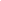 Si vous ne visualisez pas correctement ce message, cliquez-iciCopyright © 2016 FHP MCO, Tous droits réservés.Ne plus recevoir les dépêches de la FHP MCO